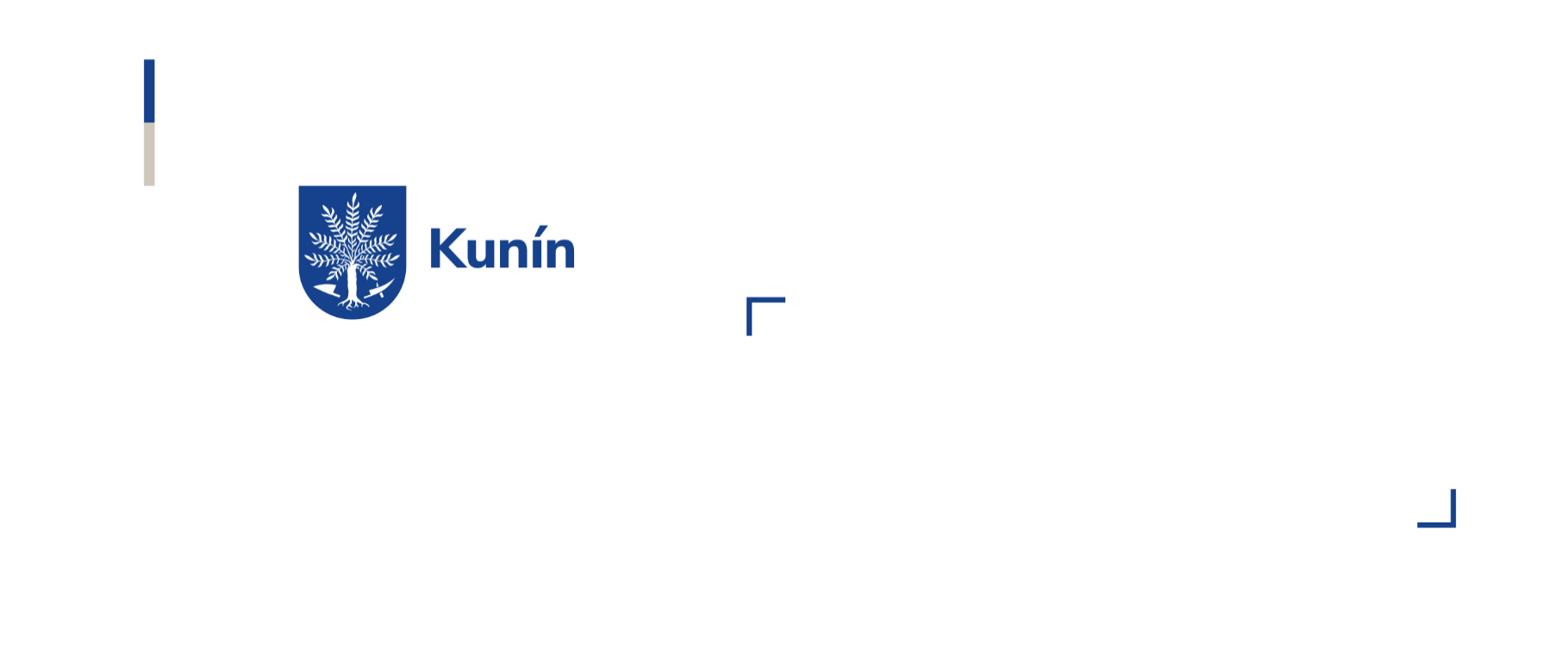 Žádost o pořízení změny územního plánupodle § 46 odst. 1 zákona č. 183/2006 Sb., o územním plánování a stavebním řádu (stavební zákon), ve znění pozdějších předpisůŽadatel – navrhovatel: Jméno, příjmení, název firmy:IČ (pokud je přiděleno): Bydliště, sílo firmy: Uvedení vlastnických nebo obdobných práv k pozemku nebo stavbě na území obce (skutečnost prokazující oprávněnost návrhu – např. výpis z KN): Údaje o navrhované změně využití ploch na území obce: Údaje o současném využití ploch dotčených návrhem navrhovatele:Důvody pro pořízení územního plánu nebo jeho změny:Návrh úhrady nákladů na pořízení změny územního plánu a dalších nákladů uvedených v § 55a odst. 2 písm. f) stavebního zákona: Datum, místo: Podpis žadatele – navrhovatele: Zpracování výše uvedených osobních údajů je prováděno na základě právní povinnosti. Zpracovávání nepovinných osobních údajů (telefon, e-mail), je prováděno ve veřejném zájmu a slouží za účelem rychlejší komunikace a jejich neposkytnutí není podmínkou vyřízení žádosti. Osobní údaje budou používány po dobu vyřizování příslušné agendy a následně uloženy po dobu skartační lhůty. Práva a povinnosti poskytovatele osobních údajů a správce naleznete na www.kunin.cz